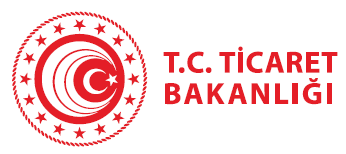 (İHRACAT GENEL MÜDÜRLÜĞÜ)YURTDIŞI ŞİRKET SATINALMAYA YÖNELİK DANIŞMANLIK DESTEĞİBAŞVURU FORMUDestek Kodu, ön onay başvurusu Ticaret Bakanlığı’na (İhracat Genel Müdürlüğü) ulaştıktan sonra Bakanlık tarafından belirlenecek olup, başvuru yapan firma/işbirliği kuruluşuna bildirilecektir. Desteğe ilişkin bütün yazışmalarda Destek Kodu kullanılacaktır.* İşbirliği kuruluşları için zorunlu değildir.SATIN ALINMASI PLANLANAN ŞİRKETE İLİŞKİN TEMEL BİLGİLERDANIŞMANLIK HİZMETİNİN İÇERİĞİHİZMET VERECEK DANIŞMANLIK FİRMA/KURULUŞ BİLGİLERİHİZMET VERECEK DANIŞMANLIK FİRMASI/KURULUŞUN YAPTIĞI ÇALIŞMALAR VE REFERANSLARIFİRMANIZIN GENEL İHRACAT RAKAMLARI VE ŞİRKET SATINALMA SONRASINDA YAPILMASI ÖNGÖRÜLEN İHRACAT PROJEKSİYONUBAŞVURU SAHİBİ FİRMA / İŞBİRLİĞİ KURULUŞUBAŞVURU BEYANNAMESİ**Yukarıdaki Başvuru Beyannamesi başvuru sahibi ve tüm ortaklarca ayrı ayrı imzalanmış ve tarih atılmış olarak Başvuru Formuna eklenecektir. Başvuru Beyannamesi ilgili şirketi temsil etmeye yetkili kişilerce imzalanacaktır.8. İSTENİLEN DİĞER BİLGİ VE BELGELERDanışmanlığa ilişkin hizmet sağlayacak kuruluşun daha önce benzer nitelikte yaptığı çalışma örneği (Çalışma örneğinin başvuruya konu sektör/ülke/konu kapsamında olması gerekmektedir)Danışmanlık hizmeti sunacak firmanın fiyat,zaman planı ve çalışma detaylarını sunduğu teklif, şartname veya benzeri belgeDaha önce başvuruya konu sektör/ülke/konu kapsamında deneyimlerini gösteren referans mektupları,Başvuru Sahibi Firma / İşbirliği KuruluşuBaşvuru Sahibi Firma / İşbirliği KuruluşuUnvanıBağlı Bulunduğu İhracatçı Birliği Genel Sekreterliği *DESTEK KODUTam Yasal AdıResmi AdresKuruluş TarihiTelefon NumarasıFaks NumarasıE-mail adresi İnternet AdresiFaaliyet Gösterdiği Sektörİlgili Kişi ve İletişim Bilgileri1.3 Danışmanlık  Türü1.3 Danışmanlık  TürüUygun olan seçeneğin başındaki kutuyu işaretleyiniz (X)Uygun olan seçeneğin başındaki kutuyu işaretleyiniz (X)[  ]Mali[  ]Hukuki[  ]Diğer (Belirtiniz) :1.3 Tahmini Bütçe•Hizmet alımı için alınan teklif veya şartnamede belirtilen bilgi, tutar ve para birimleri ile aşağıda yer alan tutarların aynı olması gerekmektedir.2.1 Söz konusu şirketi satın alma gerekçenizi ve ihracat faaliyetlerinize sağlayacağı katkıları açıklayınız.2.2 Destek kapsamında satın alınacak hizmetin ana başlıkları ve kapsamı hakkında bilgi veriniz. (Hizmet sağlayıcının sunacağı danışmanlık hizmetinin kapsamı, kullanacağı yöntem ve araçlar, metodoloji, çalışacağı paydaşlar..vb hakkında detaylı bilgi verilecektir. )2.3 Danışmanlık Hizmetini Verecek Olan Hizmet sağlayıcının Seçilme Nedenini açıklayınız.(Alınan teklifler arasından danışmanlık hizmetini vermek üzere seçilen hizmet sağlayıcının seçilme nedenlerini kısaca açıklanacaktır)2.4 Çalışma ve Maliyet Planı hakkında bilgi veriniz. (Hizmet sağlayıcının sunacağı danışmanlık hizmetinin aşama aşama detay kırılımı ve zaman – maliyet planı açıklanacaktır.) Tam Yasal AdıResmi AdresKuruluş TarihiTelefon NumarasıE-mail adresi İnternet AdresiFaaliyet Gösterdiği Sektör /Sektörlerİlgili Kişi ve İletişim Bilgileri4.1 Başvuruda bulunulan ülke / sektör ile ilgili hizmet verecek danışmanlık firmasının/kuruluşun daha önce gerçekleştirdiği çalışma örneklerini ve referanslarını belirtiniz.Geçmiş İhracat Tutarı (ABD DOLARI)Geçmiş İhracat Tutarı (ABD DOLARI)Geçmiş İhracat Tutarı (ABD DOLARI)Geçmiş İhracat Tutarı (ABD DOLARI)İhracat Yapılan Ülke20…20…20…TOPLAMFirmanızın Şirket Satın Alımı Sonrasında Elde Ettiği Bilgiler İle Yapmayı Planladığı İhracat Tutarı Şirketin satın alma işleminin tamamlanması sonrasındaki yıldan başlayarak oluşacak ihracat rakamlarını giriniz.) (ABD Doları)Firmanızın Şirket Satın Alımı Sonrasında Elde Ettiği Bilgiler İle Yapmayı Planladığı İhracat Tutarı Şirketin satın alma işleminin tamamlanması sonrasındaki yıldan başlayarak oluşacak ihracat rakamlarını giriniz.) (ABD Doları)Firmanızın Şirket Satın Alımı Sonrasında Elde Ettiği Bilgiler İle Yapmayı Planladığı İhracat Tutarı Şirketin satın alma işleminin tamamlanması sonrasındaki yıldan başlayarak oluşacak ihracat rakamlarını giriniz.) (ABD Doları)Firmanızın Şirket Satın Alımı Sonrasında Elde Ettiği Bilgiler İle Yapmayı Planladığı İhracat Tutarı Şirketin satın alma işleminin tamamlanması sonrasındaki yıldan başlayarak oluşacak ihracat rakamlarını giriniz.) (ABD Doları)İhracat Yapılacak Ülke20…20…20…TOPLAM6.1. KİMLİK BİLGİLERİ6.1. KİMLİK BİLGİLERİTam Yasal AdıVergi DairesiVergi Kimlik NoResmi AdresKuruluş TarihiBanka Hesap No (TL IBAN)Telefon NumarasıKEP Adresiİnternet Adresi6.2 Şirket Tipi 6.3 Yıllık Gelir (Ciro)[  ] Halka Açık Anonim Şirket [  ] <100.000 TL[  ] Anonim Şirket [  ] 100.000 TL– 500.000 TL[  ] Limited Şirket[  ] 500.000 TL – 1 milyon TL[  ] Kollektif Şirket[  ] 1 milyon TL – 50 milyon TL[  ] Komandit Şirket[  ] 50 milyon TL –250 milyon TL[  ] Sermayesi Paylara Bölünmüş Komandit Şirket[  ] 250 milyon TL – 500 milyon TL[  ] İşbirliği Kuruluşu[  ] > 500 milyon TLBaşvuru Sahibi aşağıdaki hususları beyan eder:Bu başvuruda verilen bilgiler doğrudur.Başvuru sahibi, ortaklarıyla (varsa) birlikte başvurunun hazırlanmasından ve yönetiminden doğrudan sorumludur.Başvuru sahibi, raporu hazırlayacak hizmet sağlayıcılarının belirlenmesinde “en iyi hizmet/en uygun fiyat” ilkesiyle hareket etmekle sorumludur.Yetkili Temsilcinin Adı Soyadı **UnvanıİmzaTarih ve Yer